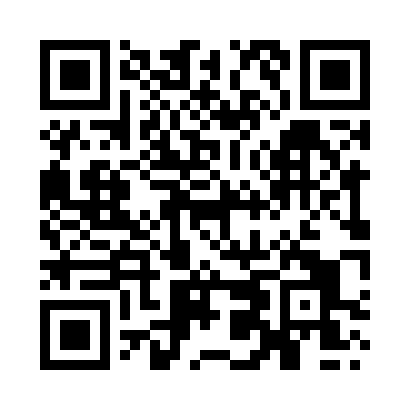 Prayer times for Abertillery, Blaenau Gwent, UKWed 1 May 2024 - Fri 31 May 2024High Latitude Method: Angle Based RulePrayer Calculation Method: Islamic Society of North AmericaAsar Calculation Method: HanafiPrayer times provided by https://www.salahtimes.comDateDayFajrSunriseDhuhrAsrMaghribIsha1Wed3:455:431:106:178:3710:352Thu3:425:411:096:188:3910:383Fri3:395:391:096:198:4010:414Sat3:365:371:096:208:4210:445Sun3:335:351:096:218:4410:476Mon3:305:341:096:228:4510:497Tue3:275:321:096:238:4710:528Wed3:245:301:096:248:4910:559Thu3:215:281:096:258:5010:5810Fri3:185:271:096:268:5211:0011Sat3:175:251:096:278:5311:0112Sun3:165:241:096:288:5511:0213Mon3:165:221:096:298:5611:0314Tue3:155:201:096:308:5811:0415Wed3:145:191:096:308:5911:0416Thu3:135:181:096:319:0111:0517Fri3:135:161:096:329:0211:0618Sat3:125:151:096:339:0411:0719Sun3:115:131:096:349:0511:0720Mon3:115:121:096:359:0711:0821Tue3:105:111:096:369:0811:0922Wed3:105:091:096:369:1011:1023Thu3:095:081:096:379:1111:1024Fri3:085:071:096:389:1211:1125Sat3:085:061:096:399:1411:1226Sun3:075:051:106:399:1511:1227Mon3:075:041:106:409:1611:1328Tue3:075:031:106:419:1711:1429Wed3:065:021:106:429:1811:1430Thu3:065:011:106:429:2011:1531Fri3:055:001:106:439:2111:16